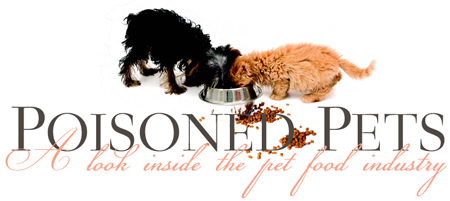 Recommendations v. RequirementsThe following table identifies each of the potential differences in the proposed rule that would establish what is a recommendation instead of a requirement.Table. Current Good Manufacturing Practice; Recommendations v. Requirements Copyright 2013 | Mollie Morrissette | Poisoned PetsProposed RulesRecommendations (Shoulds)Requirements (Musts)Proposed § 507.14(a)--Personnel--Personal HygieneThe requirement for personal hygiene in animal food proposal is much weaker than the proposed rule for human food.Proposed § 507.14(b)--Personnel—Education & TrainingProposed § 507.14(b) would recommend that personnel responsible for identifying plant sanitation failures or animal food contamination should have a background of education or experience to provide a level of competency necessary for production of clean and safe animal food. Animal foodhandlers and supervisors must receive appropriate training in proper food handling techniques and foodprotectionprinciples and should be informed of the danger of poorpersonal hygiene and insanitary practices.NOT REQUIREDFDA is requesting comment on whether to change the recommendations to requirements for education or training in proper food handling techniques and food-protection principles.Proposed § 507.17(a)--Plant and Grounds--MaintenanceIt would require the maintainance of the grounds around a plantProposed § 507.17(b)--Plant and Grounds--MaintenanceIt would be required that the plant's size, construction and design allow for cleaning, maintenance, and exclusion of pests.Proposed § 507.19(a)—Sanitary Operations--MaintenanceIt would be required that buildings, fixtures, and other physical structures be maintained in sufficient sanitary condition and repair to prevent animal food from becoming adulteratedProposed § 507.19(b)—Sanitary Operations--MaintenanceIt would require that cleaning compounds and sanitizing agents must be free from undesirable microorganismsProposed § 507.19(c)—Sanitary Operations-- MaintenanceIt would require that only certain types of toxic materials, such as cleaning compounds, laboratory testing reagents, and lubrications for equipment, be used or stored in the plant.Proposed § 507.19(d)—Sanitary OperationsIt would require that effective measures be taken to exclude pestsfrom the manufacturing, processing, packing, and holding areas.Proposing in § 507.19(e)(1) and (e)(2)—Sanitary OperationsIt would require that animal food contact surfaces be cleaned.Proposed § 507.19(e)(3)—Sanitary OperationsProposed § 507.19(e)(3) would recommend that single-service articles (such as paper cups or paper towels) be stored in appropriate containers.NOT REQUIREDFailure to properly store such articles could lead to contamination of the articles and then to contamination of animal food if thearticles come in contact with the animal food.Proposed § 507.19(f)—Sanitary OperationsProposed § 507.19(f) recommends that non-animal food-contact surfaces of equipment used in the operation of the plant be cleaned in a manner and as frequently as necessary to protect against contamination of animal food, animal food-contact surfaces, and animal foodpackaging materials. NOT REQUIREDFDA is requesting comment on whether to change proposed § 507.19(f) to require rather than recommend that non-animal food-contact surfaces of equipment used in the operation of a food plant be cleaned in a manner and as frequently as necessary to protect against contamination of animal food, animal food-contact surfaces, and animal food-packaging materials.Failure to clean non-animal food-contact surfaces could lead to contamination of animal food-contact surfaces of the equipment and utensils and then to contamination of animal food if thecontaminated equipment and utensils come in contact with animal food.Proposed § 507.19(g)—Sanitary OperationsProposed § 507.19(g) would recommend that cleaned and sanitized portable equipment with animal food-contact surfaces be stored in a place and in a way that would protect any animal-food contact surfaces from contamination. NOT REQUIREDFDA is requesting comment on whether to change proposed § 507.19(g) to require rather than recommend that cleaned and sanitized portable equipment with animal food-contact surfaces and utensils be stored in a location and manner that protects animal food-contact surfaces from contamination. Failure to properly store and handle such equipment and utensils could lead to contamination of the equipment and utensils and then to contamination of animal food if the equipment and utensils come in contact with animal food.Proposed § 507.22(a)(3)—Equipment and UtensilsProposed § 507.22(a)(3) would recommend that equipment be installed and maintained in such a way to facilitate the cleaning of that equipment and the adjacent spaces.NOT REQUIREDFDA  is requesting comment on whether to change proposed § 507.22(a)(3) to require rather than recommend that equipment be installed and maintained in such a way to facilitate the cleaning of that equipment and adjacent spaces. Failure to properly clean equipment and adjacent spaces due to improper installationand maintenance could lead to contamination of the equipment and then contamination of animal food if the equipment comes in contact with the animal food.Proposed § 507.22(b)—Equipment and UtensilsIt would require that seams on food-contact surfaces be maintained to minimize accumulation of food particles, dirt, and organic matter.Proposed § 507.22(c)—Equipment and UtensilsIt would require that equipment in the animal food manufacturing or handling area that does not come into contact with animalfood be constructed in a way that enables it to be kept in a clean condition.Proposed § 507.22(d)—Equipment and UtensilsIt would require that systems such as holding, conveying, and manufacturing, be of a design that would enable them to be maintained in an appropriate sanitary condition.Proposed § 507.25(b)(1)(iv)—Equipment and UtensilsProposed § 507.25(b)(1)(iv) would recommend that containers and carriers of raw materials be inspected on receipt to ensure that their condition has not contributed to contamination or deterioration of animal food. Visual inspection alone could identify certain physical hazards in incoming raw materials and ingredients and prevent certain contaminated ingredients from being added to animal food.NOT REQUIREDFDA is requesting comment on whether to change proposed § 507.22(b)(1)(iv) to require rather than recommend that containers and carriers of raw materials and ingredients be inspected on receipt to ensure that their condition has not contributed to contamination or deterioration of animal food. Containers and carriers of raw materials not properly maintained can lead tocontamination or deterioration of animal food.Proposed § 507.25(c)--Adulterated FoodProposed § 507.25(c) would recommend that animal food, raw materials, and ingredients that are adulterated would need to be disposed of in a manner that protects against the contamination of other animal food or, if the adulterated animal food is capable of being reconditioned, be reconditioned using an effective method that has been proven to be safe.NOT REQUIREDProposed § 507.25(c)(10)--It would recommend that animal food be protected fromcontaminants that my drip, drain, or be drawn into the food.NOT REQUIREDThere are no circumstances where it would not be necessary to provide adequate physical protection of animal food fromcontaminants that may drip, drain, or be drawn into animal food.Proposed § 507.25(c)(11)--It would recommend that when heat blanching is required in the preparation of animal food. NOT REQUIREDProperly heating and cooling animal food during blanching is necessary to protect animal food from contamination and wouldapply in all cases for animal food when heat blanching is required in the preparation.